English and Maths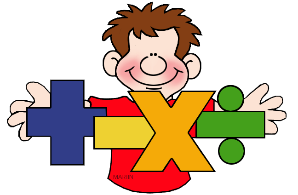 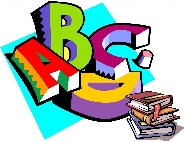 Year:__2____      Teacher:_Miss Harker              Week Beginning:_20.04.20_____Weekly Reading Task:In this section please include the activities that you would like the children to complete with links to useful resources or pdfs containing any particular content that you want to share with themMatching vocabulary to its meaning- https://www.oxfordowl.co.uk/api/interactives/24512.htmlSearch for past tense verbs in your favourite book! To explore how many words, you can add the prefix un- to! https://www.bbc.co.uk/bitesize/topics/z8mxrwx/articles/z9hjwxs Phonics games can be found at https://www.phonicsplay.co.uk/https://www.phonicsbloom.com/In this section please include the activities that you would like the children to complete with links to useful resources or pdfs containing any particular content that you want to share with themMatching vocabulary to its meaning- https://www.oxfordowl.co.uk/api/interactives/24512.htmlSearch for past tense verbs in your favourite book! To explore how many words, you can add the prefix un- to! https://www.bbc.co.uk/bitesize/topics/z8mxrwx/articles/z9hjwxs Phonics games can be found at https://www.phonicsplay.co.uk/https://www.phonicsbloom.com/English Activity/ ObjectiveMaths Activity/ObjectiveMondayTask 1:   Pick an unusual pet. Write sentences about what kind of crazy things would happen if you had that pet! Remember to draw your pet too!Using adjectives and adverbs to describe your amazing pet and interesting punctation (commas in a list, exclamation mark and question marks) https://www.bbc.co.uk/teach/supermovers/ks1-english-adjectives-adverbs-with-johnny-inel/znfjbdm Task 1:  Finding a half. Can you find half of these numbers? 10,20,6,8,12. Use objects in your house to help (lego, grapes ect)https://whiterosemaths.com/homelearning/year-2/ Use lesson 3 video to help.Mental maths- https://www.topmarks.co.uk/maths-games/daily10 Choose your level and activity and give it a go! TuesdayTask 2:  Verbal instructions on how to look after my unusual pet!Use imperative verbs (bossy verbs), adverbs and adjectives to describe how you will look after your interesting pet! Use the book ‘How to wash a woolly mammoth book’ -https://www.youtube.com/watch?v=pnO7W3tAlikTell your family how you will look after your pet! How might you give it a bath? Cook its dinner? Take it for a walk?Task 2: Recognising a quarter. How many equal parts does a quarter need? Use a piece of paper and fold it into equal parts.  Cut out shapes and try to make quarters of these shapes! (circle, square)Send me your pictures of these shapes! Use your imagination!Lesson 4- https://whiterosemaths.com/homelearning/year-2/ Mental maths- https://www.topmarks.co.uk/maths-games/daily10 Choose your level and activity and give it a go!WednesdayTask 3: Written instructions on how to look after my unusual pet!Think back to yesterday and choose one activity to do with your pet- like washing your woolly mammoth! Give a clear title and list of what you need!Use your bossy verbs to tell your family how to do the task!Here is a short video to remind you how to write them! https://www.bbc.co.uk/bitesize/topics/zkgcwmn/articles/zfrcmfrTask 3: Finding a quarter of an amount. Can you use objects in your house and share them into 4 equal groups to make quarters? (cubes, fruit, toys, draw it)Lesson 5 - https://whiterosemaths.com/homelearning/year-2/ Send me photos of the groups you make, I can’t wait to see what you use! Mental maths- https://www.topmarks.co.uk/maths-games/hit-the-button ThursdayTask 4: Create a booklet about your unusual pet filled with information and instructions on how to look after it! Remember your instructions need to be clear! Tell me how to wash your pet, feed your pet!https://www.bbc.co.uk/bitesize/topics/zrqqtfr/articles/z8strwxDescribe your pet using super adjectives! Don’t forget to draw some lovely pictures of your pet and how you make sure they are fit and healthy! Task 4: Recognise a third. How many equal parts does a third need? Use a piece of paper and fold it into equal parts. Can you fold all the shapes? Or is it easier to cut them or draw on the thirds?   Cut out shapes and try to make thirds of these shapes! (circle, square, rectangle)Send me your pictures of these shapes! Use your imagination!What everyday objects could you use?WK2-lesson 1   https://whiterosemaths.com/homelearning/year-2/ Mental maths- https://www.topmarks.co.uk/maths-games/mental-maths-train FridayTask 5:  Create a shape poem about an unusual pet!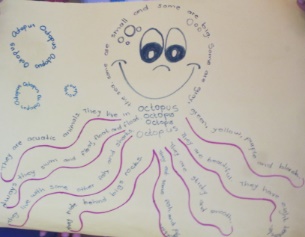 https://www.youtube.com/watch?v=-Z-Ipp0N9N4Draw your unusual pet and write a poem inside of the shape using adjectives to describe it and adverbs to describe how it moves around! Task 5:Finding a third of an amount. Can you use objects in your house and share them into 3 equal groups to make thirds? Think about your three times table. (cubes, fruit, toys, draw it)Lesson 5 - Send me photos of the groups you make; I can’t wait to see what you use! WK2-lesson 2  https://whiterosemaths.com/homelearning/year-2/ Mental maths- http://www.ictgames.com/funkyMummy/index.html 